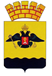 АДМИНИСТРАЦИЯ МУНИЦИПАЛЬНОГО ОБРАЗОВАНИЯ ГОРОД НОВОРОССИЙСКПОСТАНОВЛЕНИЕ_________________						                                    №_____________ г. НовороссийскО внесении изменений в постановление администрации муниципального образования город Новороссийск от 3 сентября 2018 года № 3504 «Об утверждении Порядка осуществления контроля за выполнением перевозчиками условий свидетельства на право осуществления регулярных пассажирских перевозок на муниципальных городскихи муниципальных пригородных маршрутах регулярного сообщения и Требований к выполнению перевозчиками условий свидетельства на право осуществления регулярных пассажирских перевозок на муниципальных городских и муниципальных пригородных маршрутах регулярного сообщения муниципального образования город Новороссийск по нерегулируемым тарифам»Руководствуясь статьями 16 и 37 Федерального закона от 6 октября 2003 года № 131-ФЗ «Об общих принципах организации местного самоуправления в Российской Федерации», статьями 17 и 19 Федерального закона от 13 июля 2015 года № 220-ФЗ «Об организации регулярных перевозок пассажиров и багажа автомобильным транспортом и городским наземным электрическим транспортом в Российской Федерации и о внесении изменений в отдельные законодательные акты Российской Федерации», статьей 5 Закона Краснодарского края от 21 декабря 2018 года № 3931-КЗ «Об организации регулярных перевозок пассажиров и багажа автомобильным транспортом и городским наземным электрическим транспортом в Краснодарском крае», а также статьей 34 Устава муниципального образования город Новороссийск, п о с т а н о в л я ю:1. Внести изменения в постановление администрации муниципального образования город Новороссийск от 3 сентября 2018 года № 3504 «Об утверждении Порядка осуществления контроля за выполнением перевозчиками условий свидетельства на право осуществления регулярных пассажирских перевозок на муниципальных городских и муниципальных пригородных маршрутах регулярного сообщения и Требований к выполнению перевозчиками условий свидетельства на право осуществления регулярных пассажирских перевозок на муниципальных городских, и муниципальных пригородных маршрутах регулярного сообщения муниципального образования город Новороссийск по нерегулируемым тарифам».1.1. Преамбулу постановления изложить в новой редакции: «Руководствуясь статьей 16 Федерального закона от 6 октября 2003 года № 131-ФЗ «Об общих принципах организации местного самоуправления в Российской Федерации», статьей 17 Федерального закона от 13 июля 2015 года № 220-ФЗ «Об организации регулярных перевозок пассажиров и багажа автомобильным транспортом и городским наземным электрическим транспортом в Российской Федерации и о внесении изменений в отдельные законодательные акты Российской Федерации», Федеральным законом от 31 июля 2020 года № 248-ФЗ «О государственном контроле (надзоре) и муниципальном контроле в Российской Федерации», статьей 5 Закона Краснодарского края от 21 декабря 2018 года № 3931-КЗ «Об организации регулярных перевозок пассажиров и багажа автомобильным транспортом и городским наземным электрическим транспортом в Краснодарском крае», а также статьей 34 Устава муниципального образования город Новороссийск,  1.2. В приложении № 1 подпункт 1.4. пункта 1 вместо слов «(далее – контролеры)» читать слова «(далее - инспекторы)».1.3. По всему тексту постановления слова «контролер, контролеры» заменить на слова «инспектор, инспекторы».1.4. В приложении № 1 подпункт 5.2. пункта 5 изложить в новой редакции: «5.2. Линейный контроль проводится по правилам, определенным Порядком для проведения контроля за соблюдением условий Свидетельства на линии (маршруте).»1.5.  В приложении № 1 подпункт 6.11. пункта 6 изложить в новой редакции: «6.11. По результатам контроля за исполнением Предписания инспектором составляется акт проверки исполнения Предписания по форме согласно приложению N 1 к настоящему Порядку.»1.6. В приложении № 2  подпункт 2.1.9. пункта 2 изложить в новой редакции: «2.1.9. Постановление Правительства РФ от 08.10.2020 № 1640 «Об утверждении требований по обеспечению транспортной безопасности, учитывающих уровни безопасности для транспортных средств автомобильного транспорта и городского наземного электрического транспорта»;1.7. В приложении № 2  подпункт 2.1.10. пункта 2 изложить в новой редакции: «2.1.10. Постановление Правительства РФ от 01.10.2020 № 1586 «Об утверждении Правил перевозок пассажиров и багажа автомобильным транспортом и городским наземным электрическим транспортом»;1.8. В приложении № 2  подпункт 2.1.11. пункта 2 изложить в новой редакции: «2.1.11. Приказ Минтранса России от 30.04.2021 № 145 «Об утверждении Правил обеспечения безопасности перевозок автомобильным транспортом и городским наземным электрическим транспортом»;1.9. В приложении № 2  подпункт 2.1.14. пункта 2 изложить в новой редакции: «2.1.14. Национальный стандарт Российской Федерации ГОСТ Р 58287-2018 «Отличительные знаки и информационное обеспечение транспортных средств пассажирского наземного транспорта, остановочных пунктов и автостанций. Общие технические требования».2. Отделу информационной политики и средств массовой информации опубликовать настоящее постановление в печатном бюллетене «Вестник муниципального образования город Новороссийск» и разместить на официальном сайте администрации муниципального образования город Новороссийск.3. Контроль за выполнением настоящего постановления возложить на заместителя главы муниципального образования Яменскова А.И.4. Настоящее постановление вступает в силу со дня его официального опубликования.Глава муниципального образования                                                         А.В. Кравченко